Risikobewertung für automatische Schiebetüren 1. Zweck der RisikobewertungDie EN 16005 beschreibt sicherheitstechnische Anforderungen an automatische Türsysteme nach der Richtlinie 2006/42/EG (Maschinenrichtlinie). Die zu erwartenden Gefährdungen und Massnahmen zu deren Beseitigung oder Verminderung müssen dokumentiert werden. Die Risikobewertung soll unter Beteiligung des Planers, Betreibers und des Herstellers durchgeführt werden.Die Verantwortung für die Produktsicherheit liegt vollumfänglich beim Hersteller der gesamten Türanlage, also beim TORMAX Vertriebspartner bzw. der TORMAX Marktorganisation.Die Risikobewertung mit den sich daraus ergebenden Schutzmassnahmen ist im weiteren unter Berücksichtigung nationaler Normen für jede automatische Türanlage zu erstellen. 2. VorgehenDer TORMAX Vertriebspartner bzw. die TORMAX Marktorganisation als Hersteller der gesamten Türanlage füllen die Risikobewertung bereits bei der Planung aus und überprüfen die Angaben aufgrund der tatsächlichen Einbausituation. Das Dokument verbleibt beim Vertriebspartner, bei den Unterlagen der Türanlage. Gemäss Maschinenrichtlinie sind TORMAX Vertriebspartner und Marktorganisationen als Hersteller der vollständigen Türanlage dazu verpflichtet, eine Konformitätserklärung für die gesamte Türanlage auszustellen (Dokumentvorlage T-1063 siehe TORMAX Extranet). Mit der TORMAX Einbauerklärung und der ausgefüllten Risikobewertung liegen die dafür notwendigen Dokumente vor.	 3. AnlagedatenBitte ausfüllen:Objekttyp: 	Einbauort:		Ansprechpartner:	Anschrift: 		Strasse: 		PLZ/Ort:		Risikobewertung ausgeführt durch:Firma: 		Anschrift: 		Mitarbeiter: 		Datum: …………………………..Verwendeter Türantrieb:	Installation ausgeführt durch: 		(Name Mitarbeiter)Anlage in Verkehr gesetzt am: 	 4. Identifizierung von GefährdungenEine Vermeidung von Gefahrenstellen ist einer Absicherung von Gefahrenstellen vorzuziehen.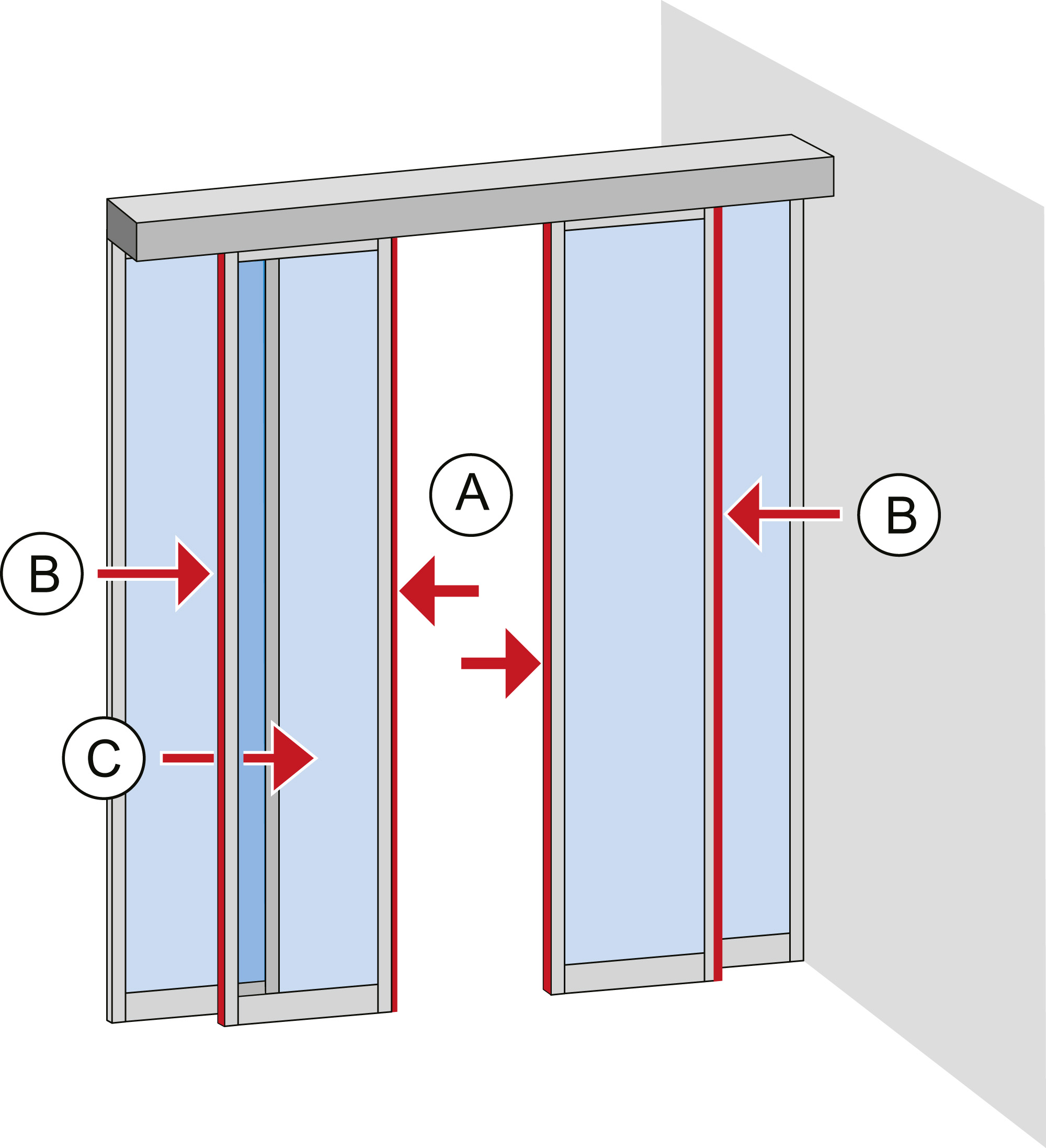 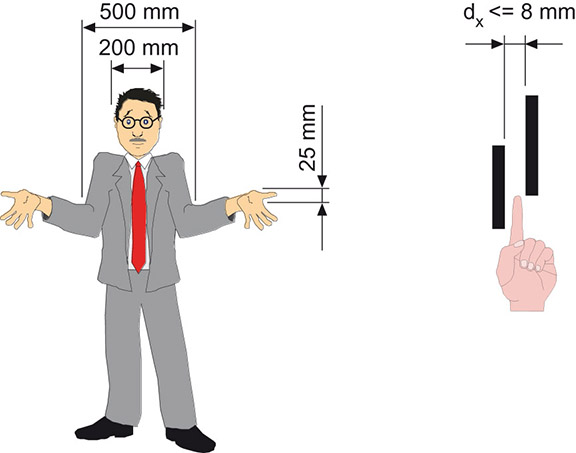 	Veranschaulichung der SicherheitsabständeA = Hauptschliesskante	B = NebenschliesskanteC = Fingerschutz 5. RisikoeinschätzungBitte das Zutreffende ankreuzen:Einbauort / Benutzer	Öffentlicher Bereich ( Risiko hoch): 	Jedermann, inklusive besonders schutzbedürftige Personen   	Nicht öffentlicher Bereich ( Risiko gering): 	eingewiesenes Personal, kontrollierte ZutrittskontrolleGeeignete Schutzmassnahmen siehe Kap. 6. 6. Geeignete Schutzmassnahmen zur Risikominderung bei SchiebetürenIn Übereinstimmung mit EN 16005, Kapitel 4.6, Anhang C, Anhang FBitte gewählte Schutzmassnahmen ankreuzen:7. Unautorisierten Zugriff auf Bedieneinheit verhindern 8. BemerkungenNutzungsänderungen, Restrisiken, Sonderfunktionen, Sonstiges(Bsp. für Restrisiken: Sich bewegende Teile im Bereich aller Schliesskanten aufgestellte Gegenstände im Bewegungsbereich der Türflügel, mangelnder oder fehlerhafter Unterhalt)…………………………………………………………………………………………………………………………………………….…………………………………………………………………………………………………………………………………………….…………………………………………………………………………………………………………………………………………….…………………………………………………………………………………………………………………………………………….…………………………………………………………………………………………………………………………………………….…………………………………………………………………………………………………………………………………………….…………………………………………………………………………………………………………………………………………….…………………………………………………………………………………………………………………………………………….…………………………………………………………………………………………………………………………………………….…………………………………………………………………………………………………………………………………………….…………………………………………………………………………………………………………………………………………….…………………………………………………………………………………………………………………………………………….…………………………………………………………………………………………………………………………………………….…………………………………………………………………………………………………………………………………………….…………………………………………………………………………………………………………………………………………….…………………………………………………………………………………………………………………………………………….…………………………………………………………………………………………………………………………………………….A  Hauptschliesskante absichernA  Hauptschliesskante absichernA  Hauptschliesskante absichernÖffentlicher BereichÖffentlicher BereichÖffentlicher BereichKombimelderMit überwachter Sicherheit, Nachführen frühestens alle 30 Sekunden zulässig. geplante Schutzmassnahme installierte SchutzmassnahmeNicht öffentlicher BereichNicht öffentlicher BereichNicht öffentlicher BereichNiedrigenergieEN 16005, Anhang F, Tabelle F.2Berechnung: E max. = 1,69 JouleStatische Kraft max. 67N (siehe auch 4.6.4) geplante Schutzmassnahme installierte SchutzmassnahmeB  Nebenschliesskante absichern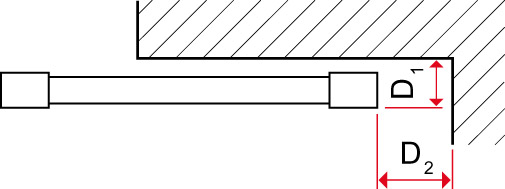 B  Nebenschliesskante absichernB  Nebenschliesskante absichernÖffentlicher BereichÖffentlicher BereichÖffentlicher BereichÖffentlicher BereichSicherheitsabstandVorderkante Türflügel, Abstand von ebener WandD1 max.= 100 mmundTürflügel gegen Wand, Schutz gegen Quetschen des KopfesD2 min.= 200 mm geplante Schutzmassnahme installierte SchutzmassnahmeoderoderoderAnwesenheitssensorMit überwachter Sicherheit, Nachführen frühestens alle 30 Sekunden zulässig. geplante Schutzmassnahme installierte SchutzmassnahmeoderoderoderTrennende SchutzeinrichtungSchutzflügel geplante Schutzmassnahme installierte SchutzmassnahmeNicht öffentlicher BereichNicht öffentlicher BereichNicht öffentlicher BereichNicht öffentlicher BereichKraftbegrenzung(Niedrigenergie)EN 16005, Anhang F, Tabelle F.2 Berechnung: E max. = 1,69 JouleStatische Kraft max. 67 N  (siehe auch 4.6.4) geplante Schutzmassnahme installierte SchutzmassnahmeKraftbegrenzung (keine Niedrigenergie)Vorderkante Türflügel, Abstand von ebener Wand A max.= 150 mmzusätzlich Kraftbegrenzung nach 4.6.7 geplante Schutzmassnahme installierte SchutzmassnahmeC  Fingerschutz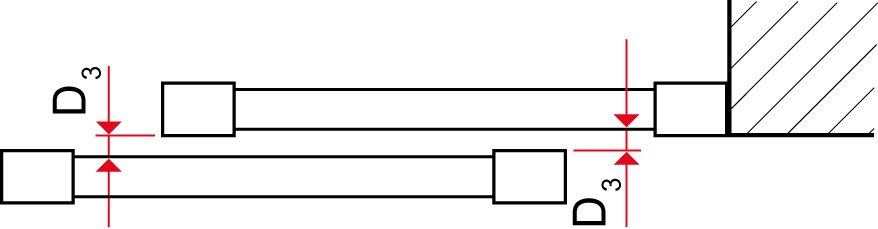 C  FingerschutzC  FingerschutzÖffentlicher Bereich und Nicht öffentlicher BereichÖffentlicher Bereich und Nicht öffentlicher BereichÖffentlicher Bereich und Nicht öffentlicher BereichSchutz gegen EinziehenHintere Kante Türflügel, Abstand von ebener Wand, Schutz gegen Finger Einziehen beim ÖffnenD3 max. = 8 mm geplante Schutzmassnahme installierte SchutzmassnahmeoderoderoderSchutz gegen 
QuetschenHintere Kante Türflügel, Abstand von ebener Wand, Schutz gegen Finger Quetschen beim ÖffnenD3 min. = 25 mm geplante Schutzmassnahme installierte SchutzmassnahmeundundundScherstellen(wenn vorhanden)Schutzflügel, vor oder hinter der Tür.Ggf. Tür nicht über gesamte Durchgangsbreite öffnen geplante Schutzmassnahme installierte SchutzmassnahmeÖffentlicher Bereich und Nicht öffentlicher BereichÖffentlicher Bereich und Nicht öffentlicher BereichÖffentlicher Bereich und Nicht öffentlicher BereichBedieneinheit 
MCU8-USIN-5-ASchlüsselschalter geplante Schutzmassnahme installierte SchutzmassnahmeBedieneinheit 
MCU32-USIN-7-ASchlüsselschalterCode-Schloss geplante Schutzmassnahme installierte Schutzmassnahme geplante Schutzmassnahme installierte Schutzmassnahme